          MINISTERUL AFACERILOR INTERNE 		 	INSPECTORATUL GENERAL AL POLIŢIEI ROMÂNE		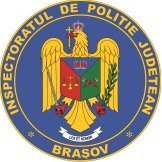 INSPECTORATUL DE POLIŢIE JUDEŢEAN BRAŞOVSERVICIUL RESURSE UMANE 	P R O C E S  -  V E R B A L           încheiat azi, 12.04.2024, la sediul Inspectoratului de Poliţie Judeţean Braşov	Azi, data de mai sus, Comisia de concurs, constituită prin Dispoziţia şefului Inspectoratului de Poliţie Judeţean Braşov nr.32/I/d1 din 16.02.2024, în vederea verificării şi validării dosarelor candidaţilor înscrişi la concursul pentru ocuparea a trei posturi de conducere vacante de șef de grupă la Serviciul pentru Acțiuni Speciale din cadrul Inspectoratului de Poliție Județean Brașov, după cum urmează:1.	Postul de șef de grupă la Grupa I, poziţia 0240 din statul de organizare al unităţii;2.	Postul de șef de grupă la Grupa II, poziţia 0247 din statul de organizare al unităţii;3.	Postul de șef de grupă la Grupa III, poziţia 0253 din statul de organizare al unităţii., stabilită prin Graficul de organizare şi de desfăşurare al concursului menţionat, anexat la Anunţul de concurs nr. 500093 din  27.02.2024.	Am procedat la verificarea îndeplinirii condiţiilor minimale de participare la concurs,   conform Anunţului de concurs, respectiv:a) este declarat «apt medical» şi «apt» la evaluarea psihologică organizată în acest scop; Evaluarea psihologică se susține anterior probelor de concurs. Candidaţii declaraţi „inapt” psihologic nu vor fi programați la concurs, candidaturile acestora urmând a fi respinse ca urmare a neîndeplinirii condițiilor legale;b) nu se află sub efectul unei sancţiuni disciplinare sau faţă de acesta nu a fost pusă în mişcare acţiunea penală;c) a obţinut calificativul de cel puţin «bine» la ultimele două evaluări anuale de serviciu;d) îndeplineşte condiţiile de vechime şi studii.De asemenea , prin Anunţul de concurs, candidaţii au fost informaţi despre faptul că înscrierea se efectuează în perioada 27.02 - 11.03.2024, EXCLUSIV ÎN FORMAT ELECTRONIC (scanat, format PDF needitabil) un dosar de recrutare care conţine următoarele documente:cerere de înscriere și curriculum vitae, model comun european; copia actului de identitate; copii ale documentelor care atestă nivelul și specializarea studiilor impuse de cerințele postului;adeverință care conține rezultatul ultimului examen medical de bilanț, eliberată de medicul de unitate, cu mențiunea ,,apt medical promovare în funcție de conducere”; declarația de confirmare a cunoașterii și acceptării condițiilor de recrutare;   adeverinţă eliberată de structura de resurse umane a unității de provenienţă, din care să rezulte îndeplinirea condițiilor din anunț, pentru candidații care nu sunt încadrați la S.R.P.T Brașov și I.P.J. Brașov, emisă la o dată ulterioară publicării prezentului anunț.	Astfel, în perioada 27.02 - 11.03.2024 s-au înscris la concurs patru candidați, astfel: 	De asemenea, candidatul BV/500377 a fost declarat inapt de către Centrul de Psihosociologie al MAI, în urma evaluării din 19.03.2024, fiind invalidat dosarul.	Ceilalți trei candidați au fost declarați apt psihologic.Comisia de concurs hotărăşte validarea dosarelor de recrutare și participarea la concursul menţionat a candidaţilor care îndeplinesc cumulativ condiţiile de participare, după cum urmează,Totodată, comisia a hotărât organizarea interviului în data de 30.04.2024. Pentru care am încheiat prezentul proces verbal.PREȘEDINTELE COMISIEI		MEMBRII COMISIEIÎntocmit,SECRETARUL COMISIEI DE CONCURSNr. Crt.Cod de identificarePostul pentru care candideazăBV/500400Grupa III2. BV/500354Grupa I     3.BV/500377Grupele I, II și III4.BV/500378Grupa IINr. Crt.Cod de identificarePostul pentru care candideazăBV/500400Grupa III2. BV/500354Grupa I4.BV/500378Grupa II